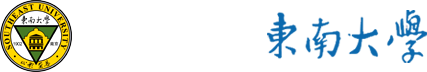 15-16学年第2学期学生成绩登记表课程名称:临床实习任课老师:学分数:.学号姓名评分学号姓名评分成绩统计成绩统计成绩统计成绩统计成绩统计成绩统计成绩统计 等次优秀良好中等及格不及格缺考 等次90-10080-8970-7960-6959以下一、请任课教师在考试结束后3天内，将成绩登记，统计好送学生所在系。一、请任课教师在考试结束后3天内，将成绩登记，统计好送学生所在系。一、请任课教师在考试结束后3天内，将成绩登记，统计好送学生所在系。一、请任课教师在考试结束后3天内，将成绩登记，统计好送学生所在系。一、请任课教师在考试结束后3天内，将成绩登记，统计好送学生所在系。一、请任课教师在考试结束后3天内，将成绩登记，统计好送学生所在系。二、登记成绩一律用蓝色或黑色钢笔书写，不及格的用红色笔书写。二、登记成绩一律用蓝色或黑色钢笔书写，不及格的用红色笔书写。二、登记成绩一律用蓝色或黑色钢笔书写，不及格的用红色笔书写。二、登记成绩一律用蓝色或黑色钢笔书写，不及格的用红色笔书写。二、登记成绩一律用蓝色或黑色钢笔书写，不及格的用红色笔书写。二、登记成绩一律用蓝色或黑色钢笔书写，不及格的用红色笔书写。三、成绩一律采用百分制或等级制。三、成绩一律采用百分制或等级制。三、成绩一律采用百分制或等级制。三、成绩一律采用百分制或等级制。三、成绩一律采用百分制或等级制。三、成绩一律采用百分制或等级制。任课教师签名: _____________任课教师签名: _____________任课教师签名: _____________任课教师签名: _____________任课教师签名: _____________任课教师签名: _____________